                                       Projektový den 7. 6. 2018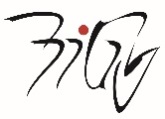 __________________________________________________________________________________DějepisNávštěva Slavína na Vyšehradu v PrazePočet účastníků 25-30Práce: každý účastník si před akcí vylosuje jednu významnou osobnost, zpracuje její životopis a na Slavíně vyhledá její hrob a ostatní seznámí s životním příběhem své osobnosti.Výstup: aktivní práce se zdroji /knihy, internet/, práce s plánkem hřbitova /hledání hrobového místa/, mluvnické cvičení – projev.Garant projektu: Mgr. Vítězslav Kutík